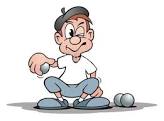 L’APE aimerait mobiliser un maximum de parents et d’enfants pour cette manifestation qui permet de partager un moment de convivialité. L’idéal serait de faire des binômes parents/enfants voir grands-parents /petits-enfants.	Une récompense sera donnée à chaque enfant 	participant. 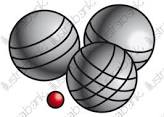 Merci de vous retourner le bulletin réponse ci-dessous complété Réponse souhaitée avant le 25 mai 2018Nom :Participation au concours de pétanque :   OUI  -   NONParticipation au repas (entrée froide+grillade+chips+boisson) : OUI  -  NONSi OUI   Nombre d’adultes :	Nombre d’enfants :